ContentsList of Terms and Abbreviations	Contact DetailsTemplate ConstitutionName(s) and Colour(s)ObjectivesAffiliationMembershipClub Management	Annual General Meeting (AGM)	Extraordinary General Meeting	(EGM)	Procedures at General Meetings (AGM & EGM)	Nominations, Notice of Motions and Election of the Management CommitteeTransfersFinancesComplaints and Disciplinary ProceduresCessation/Suspension/Expulsion of Membership	DissolutionEqualityCriminal AllegationsData Protection List of Terms and Abbreviations(Club)			The name of your club(Discipline)	The aquatic discipline(s) in which the members participateSI			Sport Ireland – previously Irish Sports Council (ISC)	AGM			Annual General MeetingEGM			Extraordinary General MeetingCCO			Club Children’s OfficerOfficer			Officers of a club are the Chairperson, Secretary and Treasurer. Management Committee – This is the body elected by the Members for the management of the business and affairs of the club.Leader – this is any person, whether paid or unpaid, who is responsible for those participating in the aquatic disciplines; roles include but not limited to supervisor, team manager, sports science personnel, chaperone, helpers, committee members, tutors, coaches and teachers. Swim Ireland – is the National Governing Body for the Aquatic Disciplines in Ireland, recognised as such by the Irish Government, the Irish Sports Council, Sport Northern Ireland, the Olympic Council of Ireland and FINA and LEN, the World and European Aquatic Governing Bodies. #National Governing Body (NGB) - The role of a NGB is to organise and administer the sport; train and deploy coaches; organise representative level sport; and provide sporting opportunities and pathways leading from grass root sport to national and international competition.Swim Ireland website – www.swimireland.ieClub website – XClub contact details: (Please only use generic email addresses i.e. irelandsc@gmail.com)Chairperson - Secretary - Treasurer - CCO - Membership Secretary -CLUB CONSTITUTION TEMPLATE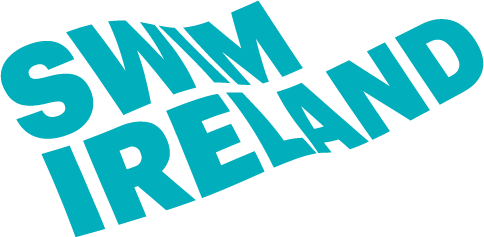 Swim Ireland.Irish Sports HQ.National Sports Campus,Blanchardstown,Dublin 15.Tel. 01-6251120February 2016Swim Ireland.Irish Sports HQ.National Sports Campus,Blanchardstown,Dublin 15.Tel. 01-6251120February 20161.Name(s) and Colour(s)1.1The name of the club shall be X1.2The colours of the club shall be X1.3The headquarters of the club shall be X2.Objectives2.1	The objectives of the (Club) are:To foster and develop (discipline) and its participantsTo promote the teaching/coaching and practice of (discipline) in line with current best practice. To promote the development of physical, moral and social qualities associated with sport, within the participants. To accept and enforce the rules and regulations set down by Swim Ireland regarding (discipline) in accordance with the affiliation status afforded to the club. To provide a positive and safe environment for all its members and staffTo ensure sport for young people in the club is fun, and conducted in an encouraging atmosphere in line with Swim Ireland guidelines and best practice.  To provide equal opportunities whenever possible for successful participation, irrespective of ability or disability, so as individuals can be involved in sports activities in an integrated and inclusive way.2.2(Club) is fully committed to safeguarding the wellbeing of its members. Every individual in (club) should, at all times, show respect and understanding for their rights, safety and welfare and those of others, and conduct themselves in a way that reflects the principles of (club) and the guidelines contained in the Code of Ethics and Good Practice for Children’s Sport and the ‘Swim Ireland Safeguarding Children Policies and Procedures 2010’ or most up to date equivalent.3.Affiliation3.1By virtue of the affiliation of (club) to Swim Ireland, its members acknowledge that they are subject to the laws, rules and constitutions of:Swim Ireland, the governing body for the whole of the island of Ireland.Ligue Européenne de Natation (LEN), the European governing body for the aquatics.Fédération Internationale de Natation (FINA), the world governing body for the aquatics.4.Membership4.1All members are subject to the rules and constitution of (club) and rules and regulations of (region), Swim Ireland, LEN and FINA4.2Membership CategoriesThe following constitute as members of the club: 4.2.1Competitor: members of (club) who decide to engage in competitive events.  4.2.2Non-Competitor: This category includes but is not limited to: participants who wish to train but not compete; coaches; administrators; leaders; and CCO’s.4.3Membership Caveats4.3.1The club management committee reserves the right to accept or reject applications for membership of the Club. (Club) will have rules and criteria covering requirements, trials and waiting lists for admission in place. If applicants are refused, they must be notified by the management committee in writing as to the reasons for their refusal. 4.3.2The management committee may only suspend or expel from membership in accordance with the Swim Ireland Complaints and Disciplinary Rules and Procedures.4.3.3Lapsed members may not participate in any activities of the club until all subscriptions have been paid and all liabilities to the club cleared. 4.4(Club) will publish all relevant club and Swim Ireland rules and regulations on the club’s website or provide a link to Swim Ireland’s website for a complete listing of abiding policies. Such documents will include but not be limited to; Swim Ireland Code of Ethics and Good Practice for Children’s Sport, Swim Ireland Guidelines for Safeguarding Children, Swim Ireland Complaints and Disciplinary Rules and Procedures and (club) constitution.4.5Duration of Membership and Annual Subscriptions4.5.1Membership fees shall be due in (insert date) and should be paid within one calendar month. Any variation from this must be agreed by the management committee. 4.5.2The membership year shall run from the 1st of X to the 31st of X each year 4.5.3Club fees will be determined by the management committee. 4.5.4If a member is deceased, their legal personal representative is not liable for any balance of subscriptions.4.6Application Procedures for Club Members4.6.1All members must complete the required application forms and attach the requisite fees as set down by Swim Ireland and (club). 4.6.2All members must also be familiar with and comply with the Swim Ireland and (club) rules and read and sign the relevant codes of conduct annually.4.6.3The forms must then be forwarded to the management committee for approval.  Parents must sign the application form where the applying member is under 18. 4.6.4On acceptance the member will be provided with a copy of the constitution and rules of (club)4.6.5A member who wishes to resign as a member of the club must inform the secretary in writing.  No refund of subscription monies will be paid upon resignation from the club and if this persons wishes to renew membership at a later date they must re-apply.4.6.6Full membership status is only valid where a subscription has been paid in full or in a manner agreed by the club management committee. 4.6.7Members are required to renew their membership annually with (club) and Swim Ireland.4.7Learn to Swim4.7.1(Club) wishes to run learn to swim classes.  4.7.2Details of the participants must be recorded, but they are not required to be members of the club or Swim Ireland during their first year. Details must be forwarded to Swim Ireland to be insured under club activities.4.7.3Any one taking part for longer than one year are required to become (Club) and Swim Ireland members to be insured under club activities.5.Club Management5.1The management committee is the body elected by the members for the management of the business and affairs of the club. It consists of (insert number) who must be members of Swim Ireland in their own right.  The Club Children’s Officer is an appointed position who must also be a member of Swim Ireland in their own right and sits on the committee in addition to the (number) elected.  5.2Membership of the Management Committee5.2.1Membership of the management committee shall consist of the following: a chairperson, a secretary, a treasurer, a club children’s officer and four other adult members.  5.2.3The management committee will appoint a complaints and disciplinary committee (CDC) in accordance with the SI Complaints and Disciplinary Rules and Procedures5.3Roles and Responsibilities of Management Committee Members5.3.1Duties of the ChairpersonComply with Swim Ireland rules and regulationsSupport the efficient running of the clubChair regular committee and annual general meetingsHelp others understand their roles and responsibilitiesCommunicate with various members within the clubBe actively involved in developing an action plan for the clubRepresent the club at local and regional eventsAssist the club to fulfil its responsibilities to safeguard young people at club levelEnsure an understanding of the legal responsibilities of the club to which the Club complies5.3.2Duties of Club SecretaryComply with Swim Ireland rules and regulationsBe the first point of contact for club enquiriesOrganise and attend key meetings (including Annual General Meetings)Take and distribute minutesDelegate tasks to club membersDeal with all correspondenceAttend to club affiliations Ensure insurance is up to date and relevantMaintain up to date records and reference filesArrange handover or succession planning for the position5.3.3Duties of the TreasurerComply with Swim Ireland rules and regulationsCo-ordinate the clubs financial planningManage the club’s income and expenditure in accordance with club rulesProduce an end of year financial reportRegularly report back to the club committee on all financial mattersEfficient payment of invoices and billsPropose amendments to annual and monthly subscriptions as appropriateDeposit cash and cheques that the club receivesKeep up to date financial recordsArrange handover or succession planning for the position5.3.4Duties of the Club Children’s OfficerComply with Swim Ireland rules and regulationsEnsure completion of required training and awareness of the role within the clubAct in the best interest of young people Ensure young people have opportunity to express opinions and viewsEnsure safeguarding policies and procedures are implemented and effective in all areas of the club Act as advisor for and report concerns of abuse to the appropriate authorities(Further details are contained in the latest Swim Ireland Safeguarding Policy document)5.3.5Other Committee Members(Role descriptions of other committee roles in your club should be listed here.)5.4Roles and responsibilities of the coaching and teaching staff5.4.1Duties of coaching/teaching staffComply with Swim Ireland rules and regulationsOperate within qualified level specifications Ensure all coaches/teachers hold an up to date  Swim Ireland licencePlan and deliver coaching sessions appropriate to the ability of the athletesWork with the club’s coaching and teaching team to deliver the coaching programme as agreed by the Head Coach/TeacherMake athletes aware of their progress.A clear understanding of any special needs of the athletes involved i.e. fitness levels, medical conditions, physical impairments or disabilities.Be aware and understand the facility Emergency Action Plan and Normal Operating Procedures (EAP & NOP)  Attend all appropriate competitions and gala’s in accordance with agreed yearly coaching planEnsure appropriate cover for sessions if unable to attend, meeting the requirements for the club, i.e. licensed member of Swim IrelandAssist athletes to achieve their full potential5.5Rights and Duties of the Management Committee5.5.1The management committee shall be empowered to introduce rules, as the need arises, for the general regulation of the club. No rule shall be inconsistent with anything contained in the Swim Ireland rulebook or this constitution. The management committee must ensure the club’s rule book is in place, which is made available to all members5.5.2The committee have the power to appoint such sub committees as they may consider necessary. These sub committees will act on behalf of the management committee and follow procedures and relay information as directed by the management committee.  All sub-committees must be ratified annually at the club AGM.5.5.3The management committee shall be responsible for all assets of the club.5.5.4The management committee, in conjunction relevant parties; i.e head coach and coaching staff, will be responsible for formulating club policy in accordance with the ‘Swim Ireland Safeguarding Children Policies and Procedures 2010’, or most recent edition, and on the direction the club takes in the future in all its activities.5.5.5The members of the management committee shall be indemnified by the members of the club against all liabilities properly incurred by them in the management affairs of the club.5.5.6Committee members must declare any personal or business interest, which may conflict with their duties as a member of the management committee. Such a declaration may be discussed with the other committee members at a designated meeting, and they may be required to absent themselves content, discussions and decisions.5.5.7The management committee will be expected to sign and follow codes of conduct in relation to their obligations to (club) members. These include, but are not limited to, confidentiality, objectivity, loyalty, fairness and a constant awareness of their obligations to (club) and its members. The committee will familiarise itself with the ‘Code of Ethics and Good Practice for Children’s Sport’ and fulfil the duties required in the Code of Conduct for Club Committees section of the ‘Swim Ireland Safeguarding Children Policies and Procedures 2010’, or the most recent equivalent.  The committee will also adhere to any updated versions of these policy documents which are issued in the future5.6Meetings of the Management Committee5.6.1The management committee shall meet (times) per year with a minimum quorum of 50% plus 1 of the members of the committee present.  5.6.2The chairperson and the secretary shall have discretion to call further meetings of the committee if they consider it to be in the interests of the club.  5.6.3A minimum of (7 days) notice will be given to management committee members save with exceptional circumstances. The management committee shall agree how notice shall be provided.5.6.4The management committee should set out its agenda for a meeting no less than (4 days) prior to the meetings. 5.6.5The chairperson has the casting vote on any motion arising during the meetings. 5.6.6The chairperson’s decision on a Point of Order is final5.6.7The chairperson shall preside at all meetings; however in the chairperson’s absence a member of the management committee may be nominated.5.6.8The secretary, or in her/his absence a member of the committee, shall take minutes. 5.6.9The treasurer shall relay the financial position of the club at each meeting.5.6.10The CCO and other committee members must also relay details on the areas of the club they are designated to.5.6.11The head coach/ teacher shall be given the opportunity to report and voice their concerns of their designated areas within the club, as well as to advise the management committee on relevant 	issues. 5.6.12The club secretary shall circulate points of note from the meetings of the management committee within (7 days) to all club members.5.6.13The management committee may also decide upon acceptable means of communication used, during periods between meetings, to ensure the day to day running of club.6.Annual General Meeting (AGM)6.1The AGM will be held annually (insert month/ date)6.2Members shall be informed of the date, time, place and order of business of the AGM at least 21 days prior to the meeting. This information shall be emailed to club members as well as posted on the club notice board and website.6.3The committee shall distribute to members its annual report and other relevant documents not less than 14 days prior to the AGM.6.4At the AGM, the annual report shall be presented, which shall consist of a: chairperson’s report; secretary’s report; treasurer’s report; head coach’s report and the CCO report. 6.5Any changes or updates to the club constitution or club rules will be notified to the members and Swim Ireland within (days) following the AGM.6.6Any resolution to amend the club’s constitution which is successful at the general meeting will come into immediate effect upon conclusion of the general meeting.6.7Two delegates for the club will be elected to represent the club at the Swim Ireland AGM.6.8The club AGM shall be run in accordance with Swim Ireland standing orders7.Extraordinary General Meeting (EGM)7.1An Extraordinary General Meeting may be called at any time in the following circumstances:7.1.1If a resolution to convene a club EGM is passed at the preceding club AGM7.1.2If 20% of club members serve on the club secretary a written notice duly signed seeking the holding of such a club EGM7.1.3Where two-thirds of the club management committee resolve to convene a club EGM7.2A club EGM must be held within 14 days of receiving such a request and must allow for 7 days’ notice to all club members.7.3The EGM shall be run in accordance with Swim Ireland standing orders, as amended from time to time.7.4The total number of eligible voting club members will be made available by the management committee to club members.7.5Only the specific matter outlined in the submitted EGM notice may be dealt with at the EGM.8.Procedures at General Meetings (AGM & EGM)8.1No business shall be transacted at a general meeting unless a quorum is present. A quorum of (X number or X %) of the eligible voting members is the number required. 8.2If such a quorum is not present within half an hour from the time appointed for the meeting, or if during a meeting such a quorum ceases to be present, the meeting shall stand adjourned to the same day in the next week at the same time and place or to such time and place as the club committee may determine and if at the adjourned meeting a quorum is not present within half an hour from the time appointed for the meeting the members present shall be a quorum.8.3Members who are fully paid up and over 18 years of age are eligible to vote. 8.4No voting by proxy is allowed.8.5Parents shall hold one vote on behalf of their child/children within the club. Only one parent may exercise this vote and this must be so agreed between the parents (i.e. that is one vote only and not one vote per child). Parents who are club members in their own right may vote with this right for themselves and also cast one vote on behalf of their child/children8.6Voting shall be conducted via a show of hands, which will be counted by the secretary. The management committee may, however, recommend that a vote should be held in a secret ballot format owing to the context of the vote. 8.7Nominations will be passed at AGM’s by simple resolution of (X %) plus one.8.8Motions for a change to the (club) constitution must be passed by a special resolution of 75% of persons entitled to vote present at the meeting.8.8The chairperson will have a casting vote if there is an equality of votes9.Nominations, Notice of Motions and Election of the Management Committee 9.1Election of the management committee members takes place at the club AGM each year. At this time the executive officers of the club shall be elected - chairperson, treasurer and secretary, along with four other members of the management committee. 9.2If an executive officer of the club must step down during their term the management committee may appoint an existing committee member to fill this vacancy to hold office from the date of such appointment until the expiry of the term of office that would have been served 	by that executive officer where he or she had completed a full term.9.3A committee member may stand for re-election for four consecutive years. After this time period is up, they will be ineligible for election for a period of two years.9.4Nominations for office and notice of motions must be received in writing by the club secretary no less than 14 days prior to the general meeting.9.5A proposer and seconder are required for all nominations and notice of motions.9.6Notices of motions and nominations for the management committee shall be displayed on the club notice board for not less than 7 days prior to the AGM. They will also be available on request from the club secretary. Motions and nominations without due notice will not be discussed.9.7In the event that no nominations are received by the Secretary by (days) prior to the general meeting, only then may a nomination from the floor at the AGM can take place.9.8A Club Children’s Officer must be appointed by the Management Committee and fulfil the criteria laid down by the ‘Swim Ireland Safeguarding Children Policies and Procedures 2010’, or most recent equivalent.10.Transfers10.1If a member wishes to leave (club) and join another they must follow the Swim Ireland transfer rule (6.9 – Swim Ireland Rule Book).11.Finance11.1The financial affairs of the club shall be the responsibility of the management committee in general and in particular, the treasurer. Correct accounts and book keeping shall be done by treasurer or under his/her supervision. 11.2Annual accounts of (club) should be prepared for the Annual General Meeting by (club) treasurer.11.3The management Committee shall be empowered to open bank accounts in the name of (club) and all transactions in these accounts shall be authorized by the management committee. All cheques, drafts and so forth shall be signed by the treasurer and either the chairperson or secretary.11.4The treasurer will receive all money paid to the (club) and ensure all such sums are lodged to (club) bank account as soon as possible. 11.5Any assets invested in by the management committee will be used for (club) purposes only. The management committee will delegate the use of these assets under advisement from coaches, teachers, club children’s officers and others within the (club) 11.6The committee will have the power to negotiate sponsorships on (club) behalf and engage from time to time fundraising activities. Any financial returns from these activities will be used for (club) development purposes only. 12.Complaints and Disciplinary Procedures12.1The club hereby adopts The Swim Ireland complaints & disciplinary rules and procedures as amended by Swim Ireland from time to time.12.2All members of (club) must abide by the Swim Ireland complaints and disciplinary procedures12.3All complaints will be dealt with in accordance with the relevant complaints and disciplinary procedures12.4The management committee will appoint a complaints and disciplinary committee (CDC) in accordance with the Swim Ireland Complaints and Disciplinary Rules and Procedures12.5Any matter involving members under 18 must also be brought to the attention of the CCO13.Cessation/Suspension/Expulsion of Membership13.1(Club) have the power to terminate and suspend membership owing, but not limited to, violation of the constitution and/or rules, criminal behaviour or any activity deemed unseemly by the management committee in line with Swim Ireland complaints and disciplinary policies13.2All club terminations and suspensions will be reported to Swim Ireland.13.3All club terminations and suspensions can be appealed in line with the Swim Ireland complaints and disciplinary policy.13.4Suspension or termination of an individual’s membership to Swim Ireland can only be done by Swim Ireland’s board. These procedures are laid out in the ‘Articles of Association of Swim Ireland’. 14.Dissolution14.1(Club) may be dissolved:By a Resolution passed owing to the inactivity of its members. This Resolution would be passed at an EGM, specifically called for that purpose and carried by three quarters of the members present.A Court Order where a dispute exists within its membership14.2Notice must be given to members and Swim Ireland for any Dissolution to come into effect, owing to a resolution at a general meeting14.3All aspects of the club, having discharged debts and liabilities, shall be distributed to a charity, charities or other non-profit making organization having an agenda similar to those of (club) or Swim Ireland.14.4The management committee shall be responsible for the winding up of assets and liabilities of (club).  15.Equality15.1In accordance with the Equal Status Act 2000 – 2004 and the Equality Act 1996 in Northern Ireland, (club) will not discriminate against any persons or visitors within (club). No discrimination of any kind against employed and voluntary staff, membership applications, members and individuals within the general public, will be tolerated.16.Criminal Allegations16.1(Club) shall treat allegations of criminal activity very seriously. Any allegation of a criminal offence will be reported to Swim Ireland and the appropriate policing body.17.Data Protection17.1The club hereby adopts The Swim Ireland data protection policy as amended by Swim Ireland from time to time.